áreas Por estimativa, juntando parte dos quadradinhos até formar aproximadamente um inteiro, encontre a área de cada figura. Considere que cada quadradinho tem 1cm².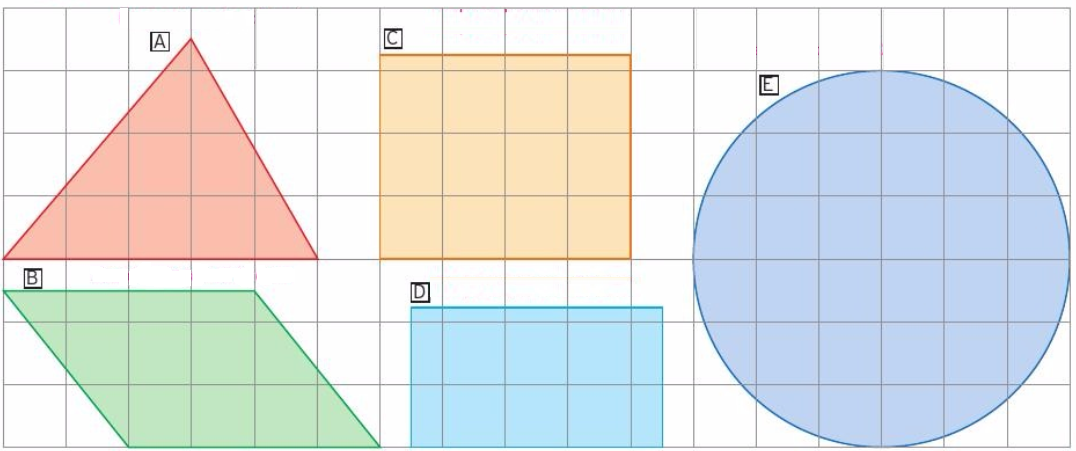 Espaço para as resoluções:Observe a imagem. O que é possível concluir sobre a área do paralelogramo?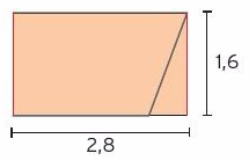 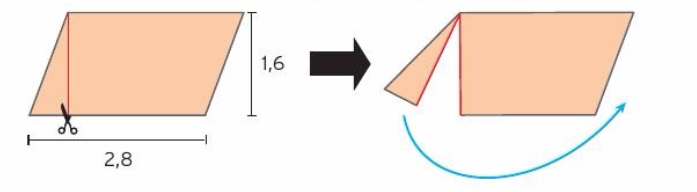 Observe a imagem. O que é possível concluir sobre a área do triângulo?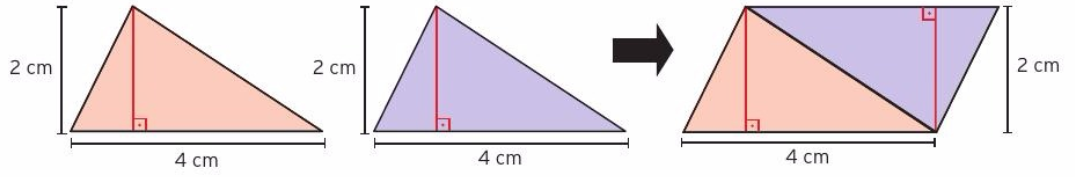 Atividades: 1. Calcule a área de cada uma das figuras: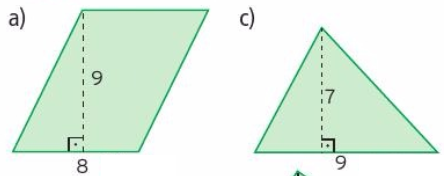 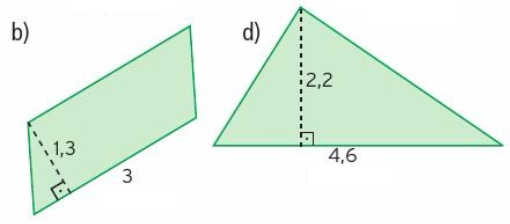 Espaço para as resoluções:Respostas:a: b:c: d: